Павлодар облысы, Баянауыл ауданы, Ж.Аймауытов атындағы жалпы орта білім беру мектебі1-тапсырма:Теңдеулер жүйесін құру тақырыбына байланысты теңдеуді шешеміз:       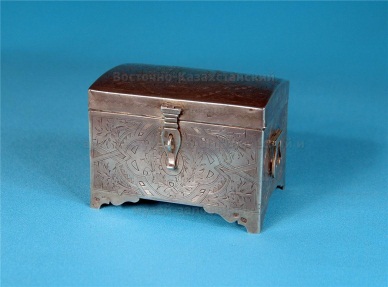 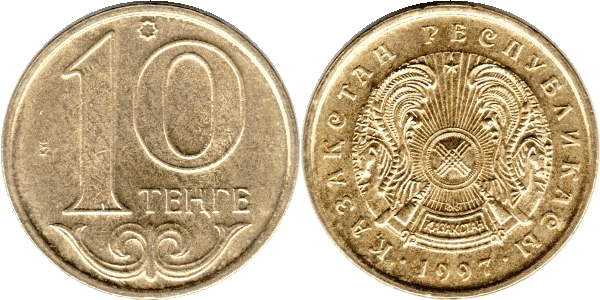 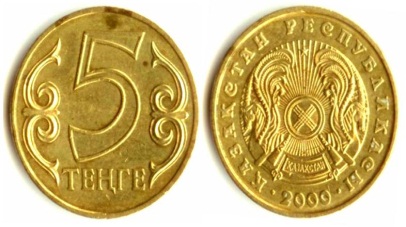 Әкесі баласына әрбір дұрыс шығарған есеп үшін сандықшаға 10 тиыннан салып тұруды және керісінше, әрбір дұрыс шығарылмаған жауабы үшін баласы әкесіне 5 тиыннан кері қайтаруды  уәде етті. Баласы 20 есепті шығарған соң, сандықшадағы ақша 80 тиынға тең болды.Баласы неше есепті қате және неше есепті дұрыс шығарды? х- дұрыс, у- қате шығарылған жауаптар. х+у=2010х-5у=80    Жауабы х=12у=8
2 тапсырма:Баласы қанша есеп шығарған болса, сандықшадағы ақша саны 100 тенге болар еді?Егер бала 40 есепті дұрыс орындаған болса, 100 тиынға тең болар еді.3- тапсырма: Егер дұрыс жауаптар қате жауаптар санынан 3 есе көп болса, тиын саны қанша болар еді?12*3=36
Дұрыс жауап Қате жауапӘкесіхБаласыу